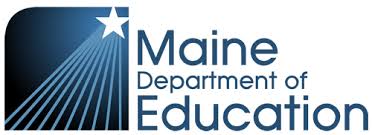 Maine Unified Special Education Regulations (MUSER) IX.3.G.INDIVIDUALIZED EDUCATION PROGRAM (IEP)SAU or CDS Site:   Date IEP Sent to Parent:    CHILD INFORMATIONState Agency Client?       YES           NO      DISABILITY CONSIDERATIONS – INCLUDING SPECIAL FACTORS RESULTS OF ALL INITIAL EVALUATIONS OR MOST RECENT EVALUATION OF THE CHILD.Results of evaluations:   For ALL CHILDRENProgress on goals will be reported ______  times per academic year, using the following codes: (locally determined)   Add the description below of progress codes for annual goal(s)Child’s Name:Annual Date of IEP Meeting:Date of Birth:Age:Effective Date of IEP:School/Program:Grade:Grade:Date of Next Annual IEP Meeting:Parent/Guardian name:Date of Re-Evaluation:Child’s Address:Date(s) of Amended IEP:City, State, ZIP:Case Manager: Autism Deaf- Blindness Deafness Developmental Delay (3-5) Developmental Delay (Kindergarten) Emotional Disturbance Hearing Impairment Intellectual Disability Visual Impairment (including Blindness) Other Health Impairment Orthopedic Impairment Speech or Language Impairment Specific Learning Disability Traumatic Brain Injury Multiple Disability (list concomitant disabilities) Multiple Disability (list concomitant disabilities)Concerns of the parents for enhancing the education of their child (MUSER IX.3.C.(1)(b)):Concerns of the parents for enhancing the education of their child (MUSER IX.3.C.(1)(b)):Concerns of the parents for enhancing the education of their child (MUSER IX.3.C.(1)(b)):Concerns of the parents for enhancing the education of their child (MUSER IX.3.C.(1)(b)):B.  Does the child exhibit behavior that impedes the child's learning or that of others? (MUSER IX.3.C.(2)(a))            Does the child need positive behavioral interventions and supports and other strategies to address the behavior?            If yes, where is this addressed in the IEP? Yes    No Yes    No               C.  Does the child have limited English proficiency?(MUSER IX.3.C.(2)(b))                                                        Does the child have language needs due to limited English proficiency which must be addressed in the IEP?           If yes, where is this addressed in the IEP? Yes    No Yes    No               D.  If the child is blind or visually impaired, does the child require instruction in Braille and the use of Braille?  (MUSER IX.3.C.(2)(c)) Does the child have a print disability that requires    accessible educational materials (AEM) to access the curriculum?  (MUSER IX.3.C.(2)(c)) If yes, what type of accessible educational materials (AEM) does the child require?If yes, where is this addressed in the IEP? Yes    No Yes    NoE.  Does the child have communication needs?       (MUSER IX.3.C.(2)(d))                                                        Is the child deaf or hard of hearing?If yes, where is this addressed in the IEP?   Yes   No   Yes   No                F.  Does the child need assistive technology devices and services?    (MUSER IX.3.C.(2)(e))                                        If yes, where is this addressed in the IEP? Yes     No                  G.  Does the child have academic needs?                             If yes, where is this addressed in the IEP? Does the child have functional/developmental needs?     If yes, where is this addressed in the IEP? Yes   No Yes   No                                SECONDARY TRANSITIONSECONDARY TRANSITIONSECONDARY TRANSITIONSECONDARY TRANSITIONIs the child in 9th grade or above?                                   Yes    No                Is the child in 9th grade or above?                                   Yes    No                If yes, Section 10 should be completed before completing the remainder of the IEP.If yes, Section 10 should be completed before completing the remainder of the IEP.Is the child 16 or older?                                                   Yes    No                Is the child 16 or older?                                                   Yes    No                If yes, Section 10 should be completed before completing the remainder of the IEP.If yes, Section 10 should be completed before completing the remainder of the IEP.FOR CHILDREN AGES 3-5 ONLY (CDS)         DO NOT PRINT FOR K-12 CHILDRENDEVELOPMENTAL PERFORMANCE      (MUSER IX.3.C.(1)(c))Developmental performance (ages 3 to 5) refers to how the child is performing developmentally (comparable to same age/grade peers) in physical, cognitive, communicative, social, emotional and/or adaptive areas. Performance must be addressed in either academic or functional performance in A or B below. FOR CHILDREN AGES 3-5 ONLY (CDS)         DO NOT PRINT FOR K-12 CHILDRENDEVELOPMENTAL PERFORMANCE      (MUSER IX.3.C.(1)(c))Developmental performance (ages 3 to 5) refers to how the child is performing developmentally (comparable to same age/grade peers) in physical, cognitive, communicative, social, emotional and/or adaptive areas. Performance must be addressed in either academic or functional performance in A or B below. Academic Performance - Academic performance refers to a child’s ability to perform age appropriate (comparable to same age/grade peers) tasks and demonstrate appropriate skills in reading, writing, listening, speaking, and mathematical problem solving in the school environment.Academic Performance - Academic performance refers to a child’s ability to perform age appropriate (comparable to same age/grade peers) tasks and demonstrate appropriate skills in reading, writing, listening, speaking, and mathematical problem solving in the school environment.Strengths:   Strengths:   Needs: Needs: Present Levels of Academic Performance (MUSER  IX.3.A.(1)(a)(i)&(ii)):    Present Levels of Academic Performance (MUSER  IX.3.A.(1)(a)(i)&(ii)):    How the child’s disability affects the child’s involvement and progress in the general education curriculum. How the child’s disability affects the child’s involvement and progress in the general education curriculum. Measurable Goal (MUSER IX.3.A.(1)(b)&(c))                           By , given ,  will  as measured by .  Objective(s) required?  Yes   NoBy , given ,  will  as measured by .       Progress:Measurable Goal (MUSER IX.3.A.(1)(b)&(c))                           By , given ,  will  as measured by .  Objective(s) required?  Yes   NoBy , given ,  will  as measured by .   Progress:Functional Performance - Functional performance refers to how the child is managing daily activities in cognitive, communicative, motor, adaptive, social/emotional and sensory areas.Functional Performance - Functional performance refers to how the child is managing daily activities in cognitive, communicative, motor, adaptive, social/emotional and sensory areas.Strengths:   Strengths:   Needs: Needs: Present Levels of Functional Performance (MUSER  IX.3.A.(1)(a)(i)&(ii)):    Present Levels of Functional Performance (MUSER  IX.3.A.(1)(a)(i)&(ii)):    How the child’s disability affects the child’s involvement and progress in the general education curriculum. How the child’s disability affects the child’s involvement and progress in the general education curriculum. Measurable Goal (MUSER IX.3.A.(1)(b)&(c))                           By , given ,  will  as measured by .  Objective(s) required?  Yes   NoBy , given ,  will  as measured by .       Progress:Measurable Goal (MUSER IX.3.A.(1)(b)&(c))                           By , given ,  will  as measured by .  Objective(s) required?  Yes   NoBy , given ,  will  as measured by .   Progress:6.  FOR K-12 ONLY                                              DO NOT PRINT FOR CHILDREN AGE 3-5MEASURABLE ANNUAL GOAL(S)   (MUSER IX.3.A.(1)(b)&(c))6.  FOR K-12 ONLY                                              DO NOT PRINT FOR CHILDREN AGE 3-5MEASURABLE ANNUAL GOAL(S)   (MUSER IX.3.A.(1)(b)&(c))Academic Performance - Academic performance refers to a child’s ability to perform age appropriate (comparable to same age/grade peers) tasks and demonstrate appropriate skills in reading, writing, listening, speaking, and mathematical problem solving in the school environment.Academic Performance - Academic performance refers to a child’s ability to perform age appropriate (comparable to same age/grade peers) tasks and demonstrate appropriate skills in reading, writing, listening, speaking, and mathematical problem solving in the school environment.Strengths:   Strengths:   Needs:   Needs:   Present Levels of Academic Performance (MUSER  IX.3.A.(1)(a)(i)&(ii)):    Present Levels of Academic Performance (MUSER  IX.3.A.(1)(a)(i)&(ii)):    How the child’s disability affects the child’s involvement and progress in the general education curriculum.   How the child’s disability affects the child’s involvement and progress in the general education curriculum.   Measurable Goal (MUSER IX.3.A.(1)(b)&(c))                           By , given ,  will  as measured by .  Objective(s) required?  Yes   NoBy , given ,  will  as measured by .     Progress:Measurable Goal (MUSER IX.3.A.(1)(b)&(c))                           By , given ,  will  as measured by .  Objective(s) required?  Yes   NoBy , given ,  will  as measured by .        Progress:Functional/Developmental Performance – Functional/developmental performance refers to how the child is managing daily activities in cognitive, communicative, motor, adaptive, social/emotional and sensory areas.Functional/Developmental Performance – Functional/developmental performance refers to how the child is managing daily activities in cognitive, communicative, motor, adaptive, social/emotional and sensory areas.Strengths:   Strengths:   Needs:   Needs:   Present Levels of Functional/Developmental Performance (MUSER  IX.3.A.(1)(a)(i)&(ii)):    Present Levels of Functional/Developmental Performance (MUSER  IX.3.A.(1)(a)(i)&(ii)):    How the child’s disability affects the child’s involvement and progress in the general education curriculum.   How the child’s disability affects the child’s involvement and progress in the general education curriculum.   Measurable Goal (MUSER IX.3.A.(1)(b)&(c))                           By , given ,  will  as measured by .  Objective(s) required?  Yes   NoBy , given ,  will  as measured by .         Progress:Measurable Goal (MUSER IX.3.A.(1)(b)&(c))                           By , given ,  will  as measured by .  Objective(s) required?  Yes   NoBy , given ,  will  as measured by .  Progress:1.2.3. 4.5.6.7. SUPPLEMENTARY AIDS, SERVICES, MODIFICATIONS AND/OR SUPPORTS (MUSER IX.3.A.(1)(d) & (g))7. SUPPLEMENTARY AIDS, SERVICES, MODIFICATIONS AND/OR SUPPORTS (MUSER IX.3.A.(1)(d) & (g))7. SUPPLEMENTARY AIDS, SERVICES, MODIFICATIONS AND/OR SUPPORTS (MUSER IX.3.A.(1)(d) & (g))7. SUPPLEMENTARY AIDS, SERVICES, MODIFICATIONS AND/OR SUPPORTS (MUSER IX.3.A.(1)(d) & (g))7. SUPPLEMENTARY AIDS, SERVICES, MODIFICATIONS AND/OR SUPPORTS (MUSER IX.3.A.(1)(d) & (g))7. SUPPLEMENTARY AIDS, SERVICES, MODIFICATIONS AND/OR SUPPORTS (MUSER IX.3.A.(1)(d) & (g))7. SUPPLEMENTARY AIDS, SERVICES, MODIFICATIONS AND/OR SUPPORTS (MUSER IX.3.A.(1)(d) & (g))7. SUPPLEMENTARY AIDS, SERVICES, MODIFICATIONS AND/OR SUPPORTS (MUSER IX.3.A.(1)(d) & (g))7. SUPPLEMENTARY AIDS, SERVICES, MODIFICATIONS AND/OR SUPPORTS (MUSER IX.3.A.(1)(d) & (g))7. SUPPLEMENTARY AIDS, SERVICES, MODIFICATIONS AND/OR SUPPORTS (MUSER IX.3.A.(1)(d) & (g))7. SUPPLEMENTARY AIDS, SERVICES, MODIFICATIONS AND/OR SUPPORTS (MUSER IX.3.A.(1)(d) & (g))7. SUPPLEMENTARY AIDS, SERVICES, MODIFICATIONS AND/OR SUPPORTS (MUSER IX.3.A.(1)(d) & (g))7. SUPPLEMENTARY AIDS, SERVICES, MODIFICATIONS AND/OR SUPPORTS (MUSER IX.3.A.(1)(d) & (g))7. SUPPLEMENTARY AIDS, SERVICES, MODIFICATIONS AND/OR SUPPORTS (MUSER IX.3.A.(1)(d) & (g))7. SUPPLEMENTARY AIDS, SERVICES, MODIFICATIONS AND/OR SUPPORTS (MUSER IX.3.A.(1)(d) & (g))7. SUPPLEMENTARY AIDS, SERVICES, MODIFICATIONS AND/OR SUPPORTS (MUSER IX.3.A.(1)(d) & (g))7. SUPPLEMENTARY AIDS, SERVICES, MODIFICATIONS AND/OR SUPPORTS (MUSER IX.3.A.(1)(d) & (g))7. SUPPLEMENTARY AIDS, SERVICES, MODIFICATIONS AND/OR SUPPORTS (MUSER IX.3.A.(1)(d) & (g))7. SUPPLEMENTARY AIDS, SERVICES, MODIFICATIONS AND/OR SUPPORTS (MUSER IX.3.A.(1)(d) & (g))7. SUPPLEMENTARY AIDS, SERVICES, MODIFICATIONS AND/OR SUPPORTS (MUSER IX.3.A.(1)(d) & (g))In addition to ongoing classroom supports and services, supplemental aids, and modifications, a statement of any individual appropriate accommodations that are necessary to measure the academic achievement and functional performance of the child on State and district-wide and classroom assessments. (MUSER IX.3.A.(1)(f)(i))In addition to ongoing classroom supports and services, supplemental aids, and modifications, a statement of any individual appropriate accommodations that are necessary to measure the academic achievement and functional performance of the child on State and district-wide and classroom assessments. (MUSER IX.3.A.(1)(f)(i))In addition to ongoing classroom supports and services, supplemental aids, and modifications, a statement of any individual appropriate accommodations that are necessary to measure the academic achievement and functional performance of the child on State and district-wide and classroom assessments. (MUSER IX.3.A.(1)(f)(i))In addition to ongoing classroom supports and services, supplemental aids, and modifications, a statement of any individual appropriate accommodations that are necessary to measure the academic achievement and functional performance of the child on State and district-wide and classroom assessments. (MUSER IX.3.A.(1)(f)(i))In addition to ongoing classroom supports and services, supplemental aids, and modifications, a statement of any individual appropriate accommodations that are necessary to measure the academic achievement and functional performance of the child on State and district-wide and classroom assessments. (MUSER IX.3.A.(1)(f)(i))In addition to ongoing classroom supports and services, supplemental aids, and modifications, a statement of any individual appropriate accommodations that are necessary to measure the academic achievement and functional performance of the child on State and district-wide and classroom assessments. (MUSER IX.3.A.(1)(f)(i))In addition to ongoing classroom supports and services, supplemental aids, and modifications, a statement of any individual appropriate accommodations that are necessary to measure the academic achievement and functional performance of the child on State and district-wide and classroom assessments. (MUSER IX.3.A.(1)(f)(i))In addition to ongoing classroom supports and services, supplemental aids, and modifications, a statement of any individual appropriate accommodations that are necessary to measure the academic achievement and functional performance of the child on State and district-wide and classroom assessments. (MUSER IX.3.A.(1)(f)(i))In addition to ongoing classroom supports and services, supplemental aids, and modifications, a statement of any individual appropriate accommodations that are necessary to measure the academic achievement and functional performance of the child on State and district-wide and classroom assessments. (MUSER IX.3.A.(1)(f)(i))In addition to ongoing classroom supports and services, supplemental aids, and modifications, a statement of any individual appropriate accommodations that are necessary to measure the academic achievement and functional performance of the child on State and district-wide and classroom assessments. (MUSER IX.3.A.(1)(f)(i))In addition to ongoing classroom supports and services, supplemental aids, and modifications, a statement of any individual appropriate accommodations that are necessary to measure the academic achievement and functional performance of the child on State and district-wide and classroom assessments. (MUSER IX.3.A.(1)(f)(i))In addition to ongoing classroom supports and services, supplemental aids, and modifications, a statement of any individual appropriate accommodations that are necessary to measure the academic achievement and functional performance of the child on State and district-wide and classroom assessments. (MUSER IX.3.A.(1)(f)(i))In addition to ongoing classroom supports and services, supplemental aids, and modifications, a statement of any individual appropriate accommodations that are necessary to measure the academic achievement and functional performance of the child on State and district-wide and classroom assessments. (MUSER IX.3.A.(1)(f)(i))In addition to ongoing classroom supports and services, supplemental aids, and modifications, a statement of any individual appropriate accommodations that are necessary to measure the academic achievement and functional performance of the child on State and district-wide and classroom assessments. (MUSER IX.3.A.(1)(f)(i))In addition to ongoing classroom supports and services, supplemental aids, and modifications, a statement of any individual appropriate accommodations that are necessary to measure the academic achievement and functional performance of the child on State and district-wide and classroom assessments. (MUSER IX.3.A.(1)(f)(i))In addition to ongoing classroom supports and services, supplemental aids, and modifications, a statement of any individual appropriate accommodations that are necessary to measure the academic achievement and functional performance of the child on State and district-wide and classroom assessments. (MUSER IX.3.A.(1)(f)(i))In addition to ongoing classroom supports and services, supplemental aids, and modifications, a statement of any individual appropriate accommodations that are necessary to measure the academic achievement and functional performance of the child on State and district-wide and classroom assessments. (MUSER IX.3.A.(1)(f)(i))In addition to ongoing classroom supports and services, supplemental aids, and modifications, a statement of any individual appropriate accommodations that are necessary to measure the academic achievement and functional performance of the child on State and district-wide and classroom assessments. (MUSER IX.3.A.(1)(f)(i))In addition to ongoing classroom supports and services, supplemental aids, and modifications, a statement of any individual appropriate accommodations that are necessary to measure the academic achievement and functional performance of the child on State and district-wide and classroom assessments. (MUSER IX.3.A.(1)(f)(i))In addition to ongoing classroom supports and services, supplemental aids, and modifications, a statement of any individual appropriate accommodations that are necessary to measure the academic achievement and functional performance of the child on State and district-wide and classroom assessments. (MUSER IX.3.A.(1)(f)(i))A. Statement of supplementary aids, modifications, accommodations, services, and/or supports for SAU personnelA. Statement of supplementary aids, modifications, accommodations, services, and/or supports for SAU personnelA. Statement of supplementary aids, modifications, accommodations, services, and/or supports for SAU personnelA. Statement of supplementary aids, modifications, accommodations, services, and/or supports for SAU personnelA. Statement of supplementary aids, modifications, accommodations, services, and/or supports for SAU personnelA. Statement of supplementary aids, modifications, accommodations, services, and/or supports for SAU personnelLocationLocationLocationLocationLocationLocationLocationFrequencyFrequencyFrequencyFrequencyFrequencyDurationBeginning/Ending DateDurationBeginning/Ending Date Classroom instruction Classroom instruction Classroom instruction Classroom Assessment  Classroom Assessment  Classroom Assessment  District-wide Assessment  District-wide Assessment  District-wide Assessment  State Assessment State Assessment State Assessment Classroom instruction Classroom instruction Classroom instruction Classroom Assessment  Classroom Assessment  Classroom Assessment  District-wide Assessment  District-wide Assessment  District-wide Assessment  State Assessment State Assessment State Assessment Classroom instruction Classroom instruction Classroom instruction Classroom Assessment  Classroom Assessment  Classroom Assessment  District-wide Assessment  District-wide Assessment  District-wide Assessment  State Assessment State Assessment State Assessment Other Other Other Other Other OtherB.  Alternate AssessmentsIf the IEP Team determines that the child shall take an alternate assessment on a particular State or district-wide assessment of child achievement, a statement of why the child cannot participate in the regular assessment and why the particular alternate assessment selected is appropriate for the child. (MUSER  IX.3.A.(1)(f)(ii)(I)&(II))B.  Alternate AssessmentsIf the IEP Team determines that the child shall take an alternate assessment on a particular State or district-wide assessment of child achievement, a statement of why the child cannot participate in the regular assessment and why the particular alternate assessment selected is appropriate for the child. (MUSER  IX.3.A.(1)(f)(ii)(I)&(II))B.  Alternate AssessmentsIf the IEP Team determines that the child shall take an alternate assessment on a particular State or district-wide assessment of child achievement, a statement of why the child cannot participate in the regular assessment and why the particular alternate assessment selected is appropriate for the child. (MUSER  IX.3.A.(1)(f)(ii)(I)&(II))B.  Alternate AssessmentsIf the IEP Team determines that the child shall take an alternate assessment on a particular State or district-wide assessment of child achievement, a statement of why the child cannot participate in the regular assessment and why the particular alternate assessment selected is appropriate for the child. (MUSER  IX.3.A.(1)(f)(ii)(I)&(II))B.  Alternate AssessmentsIf the IEP Team determines that the child shall take an alternate assessment on a particular State or district-wide assessment of child achievement, a statement of why the child cannot participate in the regular assessment and why the particular alternate assessment selected is appropriate for the child. (MUSER  IX.3.A.(1)(f)(ii)(I)&(II))B.  Alternate AssessmentsIf the IEP Team determines that the child shall take an alternate assessment on a particular State or district-wide assessment of child achievement, a statement of why the child cannot participate in the regular assessment and why the particular alternate assessment selected is appropriate for the child. (MUSER  IX.3.A.(1)(f)(ii)(I)&(II))B.  Alternate AssessmentsIf the IEP Team determines that the child shall take an alternate assessment on a particular State or district-wide assessment of child achievement, a statement of why the child cannot participate in the regular assessment and why the particular alternate assessment selected is appropriate for the child. (MUSER  IX.3.A.(1)(f)(ii)(I)&(II))B.  Alternate AssessmentsIf the IEP Team determines that the child shall take an alternate assessment on a particular State or district-wide assessment of child achievement, a statement of why the child cannot participate in the regular assessment and why the particular alternate assessment selected is appropriate for the child. (MUSER  IX.3.A.(1)(f)(ii)(I)&(II))B.  Alternate AssessmentsIf the IEP Team determines that the child shall take an alternate assessment on a particular State or district-wide assessment of child achievement, a statement of why the child cannot participate in the regular assessment and why the particular alternate assessment selected is appropriate for the child. (MUSER  IX.3.A.(1)(f)(ii)(I)&(II))B.  Alternate AssessmentsIf the IEP Team determines that the child shall take an alternate assessment on a particular State or district-wide assessment of child achievement, a statement of why the child cannot participate in the regular assessment and why the particular alternate assessment selected is appropriate for the child. (MUSER  IX.3.A.(1)(f)(ii)(I)&(II))B.  Alternate AssessmentsIf the IEP Team determines that the child shall take an alternate assessment on a particular State or district-wide assessment of child achievement, a statement of why the child cannot participate in the regular assessment and why the particular alternate assessment selected is appropriate for the child. (MUSER  IX.3.A.(1)(f)(ii)(I)&(II))B.  Alternate AssessmentsIf the IEP Team determines that the child shall take an alternate assessment on a particular State or district-wide assessment of child achievement, a statement of why the child cannot participate in the regular assessment and why the particular alternate assessment selected is appropriate for the child. (MUSER  IX.3.A.(1)(f)(ii)(I)&(II))B.  Alternate AssessmentsIf the IEP Team determines that the child shall take an alternate assessment on a particular State or district-wide assessment of child achievement, a statement of why the child cannot participate in the regular assessment and why the particular alternate assessment selected is appropriate for the child. (MUSER  IX.3.A.(1)(f)(ii)(I)&(II))B.  Alternate AssessmentsIf the IEP Team determines that the child shall take an alternate assessment on a particular State or district-wide assessment of child achievement, a statement of why the child cannot participate in the regular assessment and why the particular alternate assessment selected is appropriate for the child. (MUSER  IX.3.A.(1)(f)(ii)(I)&(II))B.  Alternate AssessmentsIf the IEP Team determines that the child shall take an alternate assessment on a particular State or district-wide assessment of child achievement, a statement of why the child cannot participate in the regular assessment and why the particular alternate assessment selected is appropriate for the child. (MUSER  IX.3.A.(1)(f)(ii)(I)&(II))B.  Alternate AssessmentsIf the IEP Team determines that the child shall take an alternate assessment on a particular State or district-wide assessment of child achievement, a statement of why the child cannot participate in the regular assessment and why the particular alternate assessment selected is appropriate for the child. (MUSER  IX.3.A.(1)(f)(ii)(I)&(II))B.  Alternate AssessmentsIf the IEP Team determines that the child shall take an alternate assessment on a particular State or district-wide assessment of child achievement, a statement of why the child cannot participate in the regular assessment and why the particular alternate assessment selected is appropriate for the child. (MUSER  IX.3.A.(1)(f)(ii)(I)&(II))B.  Alternate AssessmentsIf the IEP Team determines that the child shall take an alternate assessment on a particular State or district-wide assessment of child achievement, a statement of why the child cannot participate in the regular assessment and why the particular alternate assessment selected is appropriate for the child. (MUSER  IX.3.A.(1)(f)(ii)(I)&(II))B.  Alternate AssessmentsIf the IEP Team determines that the child shall take an alternate assessment on a particular State or district-wide assessment of child achievement, a statement of why the child cannot participate in the regular assessment and why the particular alternate assessment selected is appropriate for the child. (MUSER  IX.3.A.(1)(f)(ii)(I)&(II))B.  Alternate AssessmentsIf the IEP Team determines that the child shall take an alternate assessment on a particular State or district-wide assessment of child achievement, a statement of why the child cannot participate in the regular assessment and why the particular alternate assessment selected is appropriate for the child. (MUSER  IX.3.A.(1)(f)(ii)(I)&(II))8. SPECIAL EDUCATION AND RELATED SERVICES (MUSER IX.3.A.(1)(d) &  IX.3.A.(1)(g))8. SPECIAL EDUCATION AND RELATED SERVICES (MUSER IX.3.A.(1)(d) &  IX.3.A.(1)(g))8. SPECIAL EDUCATION AND RELATED SERVICES (MUSER IX.3.A.(1)(d) &  IX.3.A.(1)(g))8. SPECIAL EDUCATION AND RELATED SERVICES (MUSER IX.3.A.(1)(d) &  IX.3.A.(1)(g))8. SPECIAL EDUCATION AND RELATED SERVICES (MUSER IX.3.A.(1)(d) &  IX.3.A.(1)(g))8. SPECIAL EDUCATION AND RELATED SERVICES (MUSER IX.3.A.(1)(d) &  IX.3.A.(1)(g))8. SPECIAL EDUCATION AND RELATED SERVICES (MUSER IX.3.A.(1)(d) &  IX.3.A.(1)(g))8. SPECIAL EDUCATION AND RELATED SERVICES (MUSER IX.3.A.(1)(d) &  IX.3.A.(1)(g))8. SPECIAL EDUCATION AND RELATED SERVICES (MUSER IX.3.A.(1)(d) &  IX.3.A.(1)(g))8. SPECIAL EDUCATION AND RELATED SERVICES (MUSER IX.3.A.(1)(d) &  IX.3.A.(1)(g))8. SPECIAL EDUCATION AND RELATED SERVICES (MUSER IX.3.A.(1)(d) &  IX.3.A.(1)(g))8. SPECIAL EDUCATION AND RELATED SERVICES (MUSER IX.3.A.(1)(d) &  IX.3.A.(1)(g))8. SPECIAL EDUCATION AND RELATED SERVICES (MUSER IX.3.A.(1)(d) &  IX.3.A.(1)(g))8. SPECIAL EDUCATION AND RELATED SERVICES (MUSER IX.3.A.(1)(d) &  IX.3.A.(1)(g))8. SPECIAL EDUCATION AND RELATED SERVICES (MUSER IX.3.A.(1)(d) &  IX.3.A.(1)(g))8. SPECIAL EDUCATION AND RELATED SERVICES (MUSER IX.3.A.(1)(d) &  IX.3.A.(1)(g))8. SPECIAL EDUCATION AND RELATED SERVICES (MUSER IX.3.A.(1)(d) &  IX.3.A.(1)(g))8. SPECIAL EDUCATION AND RELATED SERVICES (MUSER IX.3.A.(1)(d) &  IX.3.A.(1)(g))8. SPECIAL EDUCATION AND RELATED SERVICES (MUSER IX.3.A.(1)(d) &  IX.3.A.(1)(g))8. SPECIAL EDUCATION AND RELATED SERVICES (MUSER IX.3.A.(1)(d) &  IX.3.A.(1)(g))Special Education ServicesSpecial Education ServicesSpecial Education ServicesSpecial Education ServicesPosition ResponsiblePosition ResponsiblePosition ResponsibleLocationLocationLocationLocationLocationFrequencyFrequencyFrequencyFrequencyDurationBeginning/End DateDurationBeginning/End DateDurationBeginning/End DateDurationBeginning/End DateSpecially Designed InstructionSpecially Designed InstructionSpecially Designed InstructionSpecially Designed InstructionSpeech and Language ServicesSpeech and Language ServicesSpeech and Language ServicesSpeech and Language ServicesConsultationConsultationConsultationConsultationTutorial InstructionTutorial InstructionTutorial InstructionTutorial InstructionExtended School Year ServicesExtended School Year ServicesExtended School Year ServicesExtended School Year ServicesRelated ServicesRelated ServicesRelated ServicesRelated ServicesPosition ResponsiblePosition ResponsiblePosition ResponsibleLocationLocationLocationLocationFrequencyFrequencyFrequencyFrequencyFrequencyFrequencyDurationBeginning/End DateDurationBeginning/End DateDurationBeginning/End DateSpeech and Language ServicesSpeech and Language ServicesSpeech and Language ServicesSpeech and Language ServicesOccupational TherapyOccupational TherapyOccupational TherapyOccupational TherapyPhysical TherapyPhysical TherapyPhysical TherapyPhysical TherapySocial Work Services Social Work Services Social Work Services Social Work Services TransportationTransportationTransportationTransportationOtherOtherOtherOtherLEAST RESTRICTIVE ENVIRONMENTLEAST RESTRICTIVE ENVIRONMENTLEAST RESTRICTIVE ENVIRONMENTLEAST RESTRICTIVE ENVIRONMENTLEAST RESTRICTIVE ENVIRONMENTLEAST RESTRICTIVE ENVIRONMENTLEAST RESTRICTIVE ENVIRONMENTLEAST RESTRICTIVE ENVIRONMENTLEAST RESTRICTIVE ENVIRONMENTLEAST RESTRICTIVE ENVIRONMENTLEAST RESTRICTIVE ENVIRONMENTLEAST RESTRICTIVE ENVIRONMENTLEAST RESTRICTIVE ENVIRONMENTLEAST RESTRICTIVE ENVIRONMENTLEAST RESTRICTIVE ENVIRONMENTLEAST RESTRICTIVE ENVIRONMENTLEAST RESTRICTIVE ENVIRONMENTLEAST RESTRICTIVE ENVIRONMENTLEAST RESTRICTIVE ENVIRONMENTLEAST RESTRICTIVE ENVIRONMENTFOR CHILDREN AGES 3-5 ONLY (CDS) FOR CHILDREN AGES 3-5 ONLY (CDS) FOR CHILDREN AGES 3-5 ONLY (CDS) FOR CHILDREN AGES 3-5 ONLY (CDS) FOR CHILDREN AGES 3-5 ONLY (CDS) FOR CHILDREN AGES 3-5 ONLY (CDS) FOR CHILDREN AGES 3-5 ONLY (CDS) FOR CHILDREN AGES 3-5 ONLY (CDS) FOR CHILDREN AGES 3-5 ONLY (CDS) FOR CHILDREN AGES 3-5 ONLY (CDS) FOR CHILDREN AGES 3-5 ONLY (CDS) FOR CHILDREN AGES 3-5 ONLY (CDS) FOR CHILDREN AGES 3-5 ONLY (CDS) FOR CHILDREN AGES 3-5 ONLY (CDS) FOR CHILDREN AGES 3-5 ONLY (CDS) FOR CHILDREN AGES 3-5 ONLY (CDS) FOR CHILDREN AGES 3-5 ONLY (CDS) FOR CHILDREN AGES 3-5 ONLY (CDS) FOR CHILDREN AGES 3-5 ONLY (CDS) FOR CHILDREN AGES 3-5 ONLY (CDS) What percentage of time is this child with non-disabled children?What percentage of time is this child with non-disabled children?What percentage of time is this child with non-disabled children?What percentage of time is this child with non-disabled children?What percentage of time is this child with non-disabled children?What percentage of time is this child with non-disabled children?What percentage of time is this child with non-disabled children?What percentage of time is this child with non-disabled children?What percentage of time is this child with non-disabled children?What percentage of time is this child with non-disabled children?What percentage of time is this child with non-disabled children?What percentage of time is this child with non-disabled children?What percentage of time is this child with non-disabled children?An explanation of the extent, if any, to which the child will not participate with non-disabled children in the regular class and in extracurricular and other nonacademic activities: (MUSER IX.3.A.(1)(e))An explanation of the extent, if any, to which the child will not participate with non-disabled children in the regular class and in extracurricular and other nonacademic activities: (MUSER IX.3.A.(1)(e))An explanation of the extent, if any, to which the child will not participate with non-disabled children in the regular class and in extracurricular and other nonacademic activities: (MUSER IX.3.A.(1)(e))An explanation of the extent, if any, to which the child will not participate with non-disabled children in the regular class and in extracurricular and other nonacademic activities: (MUSER IX.3.A.(1)(e))An explanation of the extent, if any, to which the child will not participate with non-disabled children in the regular class and in extracurricular and other nonacademic activities: (MUSER IX.3.A.(1)(e))An explanation of the extent, if any, to which the child will not participate with non-disabled children in the regular class and in extracurricular and other nonacademic activities: (MUSER IX.3.A.(1)(e))An explanation of the extent, if any, to which the child will not participate with non-disabled children in the regular class and in extracurricular and other nonacademic activities: (MUSER IX.3.A.(1)(e))General EducationGeneral EducationGeneral EducationGeneral EducationGeneral EducationGeneral EducationGeneral EducationSpecial EducationSpecial EducationSpecial EducationSpecial EducationSpecial EducationSpecial EducationAn explanation of the extent, if any, to which the child will not participate with non-disabled children in the regular class and in extracurricular and other nonacademic activities: (MUSER IX.3.A.(1)(e))An explanation of the extent, if any, to which the child will not participate with non-disabled children in the regular class and in extracurricular and other nonacademic activities: (MUSER IX.3.A.(1)(e))An explanation of the extent, if any, to which the child will not participate with non-disabled children in the regular class and in extracurricular and other nonacademic activities: (MUSER IX.3.A.(1)(e))An explanation of the extent, if any, to which the child will not participate with non-disabled children in the regular class and in extracurricular and other nonacademic activities: (MUSER IX.3.A.(1)(e))An explanation of the extent, if any, to which the child will not participate with non-disabled children in the regular class and in extracurricular and other nonacademic activities: (MUSER IX.3.A.(1)(e))An explanation of the extent, if any, to which the child will not participate with non-disabled children in the regular class and in extracurricular and other nonacademic activities: (MUSER IX.3.A.(1)(e))An explanation of the extent, if any, to which the child will not participate with non-disabled children in the regular class and in extracurricular and other nonacademic activities: (MUSER IX.3.A.(1)(e))More than or equal to 10 hoursMore than or equal to 10 hoursLess than 10 hoursLess than 10 hoursLess than 10 hoursLess than 10 hoursLess than 10 hoursTotal  #  of hours:Total  #  of hours:Total  #  of hours:Total  #  of hours:Total  #  of hours:Total  #  of hours:An explanation of the extent, if any, to which the child will not participate with non-disabled children in the regular class and in extracurricular and other nonacademic activities: (MUSER IX.3.A.(1)(e))An explanation of the extent, if any, to which the child will not participate with non-disabled children in the regular class and in extracurricular and other nonacademic activities: (MUSER IX.3.A.(1)(e))An explanation of the extent, if any, to which the child will not participate with non-disabled children in the regular class and in extracurricular and other nonacademic activities: (MUSER IX.3.A.(1)(e))An explanation of the extent, if any, to which the child will not participate with non-disabled children in the regular class and in extracurricular and other nonacademic activities: (MUSER IX.3.A.(1)(e))An explanation of the extent, if any, to which the child will not participate with non-disabled children in the regular class and in extracurricular and other nonacademic activities: (MUSER IX.3.A.(1)(e))An explanation of the extent, if any, to which the child will not participate with non-disabled children in the regular class and in extracurricular and other nonacademic activities: (MUSER IX.3.A.(1)(e))An explanation of the extent, if any, to which the child will not participate with non-disabled children in the regular class and in extracurricular and other nonacademic activities: (MUSER IX.3.A.(1)(e))FOR K-12 ONLY  FOR K-12 ONLY  FOR K-12 ONLY  FOR K-12 ONLY  FOR K-12 ONLY  FOR K-12 ONLY  FOR K-12 ONLY  FOR K-12 ONLY  FOR K-12 ONLY  FOR K-12 ONLY  FOR K-12 ONLY  FOR K-12 ONLY  FOR K-12 ONLY  FOR K-12 ONLY  FOR K-12 ONLY  FOR K-12 ONLY  FOR K-12 ONLY  FOR K-12 ONLY  FOR K-12 ONLY  FOR K-12 ONLY  What percentage of time is this child with non-disabled children?                          %What percentage of time is this child with non-disabled children?                          %What percentage of time is this child with non-disabled children?                          %What percentage of time is this child with non-disabled children?                          %An explanation of the extent, if any, to which the child will not participate with non-disabled children in the regular class and in extracurricular and other nonacademic activities: (MUSER IX.3.A.(1)(e))An explanation of the extent, if any, to which the child will not participate with non-disabled children in the regular class and in extracurricular and other nonacademic activities: (MUSER IX.3.A.(1)(e))An explanation of the extent, if any, to which the child will not participate with non-disabled children in the regular class and in extracurricular and other nonacademic activities: (MUSER IX.3.A.(1)(e))An explanation of the extent, if any, to which the child will not participate with non-disabled children in the regular class and in extracurricular and other nonacademic activities: (MUSER IX.3.A.(1)(e))An explanation of the extent, if any, to which the child will not participate with non-disabled children in the regular class and in extracurricular and other nonacademic activities: (MUSER IX.3.A.(1)(e))An explanation of the extent, if any, to which the child will not participate with non-disabled children in the regular class and in extracurricular and other nonacademic activities: (MUSER IX.3.A.(1)(e))An explanation of the extent, if any, to which the child will not participate with non-disabled children in the regular class and in extracurricular and other nonacademic activities: (MUSER IX.3.A.(1)(e))An explanation of the extent, if any, to which the child will not participate with non-disabled children in the regular class and in extracurricular and other nonacademic activities: (MUSER IX.3.A.(1)(e))An explanation of the extent, if any, to which the child will not participate with non-disabled children in the regular class and in extracurricular and other nonacademic activities: (MUSER IX.3.A.(1)(e))An explanation of the extent, if any, to which the child will not participate with non-disabled children in the regular class and in extracurricular and other nonacademic activities: (MUSER IX.3.A.(1)(e))An explanation of the extent, if any, to which the child will not participate with non-disabled children in the regular class and in extracurricular and other nonacademic activities: (MUSER IX.3.A.(1)(e))An explanation of the extent, if any, to which the child will not participate with non-disabled children in the regular class and in extracurricular and other nonacademic activities: (MUSER IX.3.A.(1)(e))An explanation of the extent, if any, to which the child will not participate with non-disabled children in the regular class and in extracurricular and other nonacademic activities: (MUSER IX.3.A.(1)(e))An explanation of the extent, if any, to which the child will not participate with non-disabled children in the regular class and in extracurricular and other nonacademic activities: (MUSER IX.3.A.(1)(e))An explanation of the extent, if any, to which the child will not participate with non-disabled children in the regular class and in extracurricular and other nonacademic activities: (MUSER IX.3.A.(1)(e))An explanation of the extent, if any, to which the child will not participate with non-disabled children in the regular class and in extracurricular and other nonacademic activities: (MUSER IX.3.A.(1)(e))If your child’s IEP does not require a Post-Secondary Transition Plan (Section 10) this will be the LAST page of your child’s IEP.If your child’s IEP does not require a Post-Secondary Transition Plan (Section 10) this will be the LAST page of your child’s IEP.If your child’s IEP does not require a Post-Secondary Transition Plan (Section 10) this will be the LAST page of your child’s IEP.If your child’s IEP does not require a Post-Secondary Transition Plan (Section 10) this will be the LAST page of your child’s IEP.If your child’s IEP does not require a Post-Secondary Transition Plan (Section 10) this will be the LAST page of your child’s IEP.If your child’s IEP does not require a Post-Secondary Transition Plan (Section 10) this will be the LAST page of your child’s IEP.If your child’s IEP does not require a Post-Secondary Transition Plan (Section 10) this will be the LAST page of your child’s IEP.If your child’s IEP does not require a Post-Secondary Transition Plan (Section 10) this will be the LAST page of your child’s IEP.If your child’s IEP does not require a Post-Secondary Transition Plan (Section 10) this will be the LAST page of your child’s IEP.If your child’s IEP does not require a Post-Secondary Transition Plan (Section 10) this will be the LAST page of your child’s IEP.If your child’s IEP does not require a Post-Secondary Transition Plan (Section 10) this will be the LAST page of your child’s IEP.If your child’s IEP does not require a Post-Secondary Transition Plan (Section 10) this will be the LAST page of your child’s IEP.If your child’s IEP does not require a Post-Secondary Transition Plan (Section 10) this will be the LAST page of your child’s IEP.If your child’s IEP does not require a Post-Secondary Transition Plan (Section 10) this will be the LAST page of your child’s IEP.If your child’s IEP does not require a Post-Secondary Transition Plan (Section 10) this will be the LAST page of your child’s IEP.If your child’s IEP does not require a Post-Secondary Transition Plan (Section 10) this will be the LAST page of your child’s IEP.If your child’s IEP does not require a Post-Secondary Transition Plan (Section 10) this will be the LAST page of your child’s IEP.If your child’s IEP does not require a Post-Secondary Transition Plan (Section 10) this will be the LAST page of your child’s IEP.If your child’s IEP does not require a Post-Secondary Transition Plan (Section 10) this will be the LAST page of your child’s IEP.If your child’s IEP does not require a Post-Secondary Transition Plan (Section 10) this will be the LAST page of your child’s IEP. POST-SECONDARY TRANSITION PLAN - This section must be completed for each IEP, during but not later than 9th grade or age 16, whichever comes first and updated annually. (MUSER IX.3(A)(1)(h)).